ПРОТОКОЛзаседания Учредителя и Организаторагородского конкурса творческих коллективов и солистов«Звёздный калейдоскоп» (I тур, хореография)12.12.2023 года									0504/10г. ХабаровскУчредитель и Организатор в составе:- Князева Мария Сергеевна — главный специалист управления культуры администрации города Хабаровска;- Поспелова Олеся Александровна — заместитель директора МАУК «Центр по организации городских культурно-массовых мероприятий» по организации мероприятий;- Лончакова Елена Владимировна — менеджер по культурно-досуговым мероприятиям МАУК «Центр по организации городских культурно-массовых мероприятий»;- Рожнов Евгений Валерианович — менеджер МАУК «Центр по организации городских культурно-массовых мероприятий».- Беляева Елена Андреевна — менеджер по культурно-досуговым мероприятиям МАУК «Центр по организации городских культурно-массовых мероприятий»;Секретарь Оргкомитета:Михеенко Елизавета Александровна — менеджер по культурно-досуговым мероприятиям МАУК «Центр по организации городских культурно-массовых мероприятий».ПОВЕСТКА:ПОДВЕДЕНИЕ ИТОГОВ I ТУРА ГОРОДСКОГО КОНКУРСА(номинация «ХОРЕОГРАФИЯ»)Согласно Положению о проведении городского конкурса творческих коллективов и солистов «Звёздный калейдоскоп», 12 декабря 2023 года в рамках проведения I тура конкурса состоялся просмотр солистов и коллективов-участников. Просмотрев конкурсные программы солистов и творческих коллективов, члены Оргкомитета ПОСТАНОВИЛИ:Присвоить звание участников конкурса следующим коллективам и солистам:в группе «Любители»номинация «Концертно-массовый номер»в возрастной категории «Детская «Д1» (4-6 лет);Образцовому ансамблю современного танца «Фламинго» МБУК ХЦХИ, руководитель — Саранчук Инна Анатольевна, педагог Хобта Анна Артуровна(5,5 баллов)Танцевальному коллективу «Хабарики», МАДОУ г. Хабаровск «Детский сад комбинированного вида№1», руководитель — Попова Дарья Петровна (5,5 баллов)в возрастной категории «Детская «Д2» (7-9 лет)Хореографическому ансамблю «Овация», МАОУ СШ №27 г. Хабаровска, руководитель — Зинченко Татьяна Владимировна (5 баллов)Детскому хореографическому ансамблю «Россияночка», МАУ НОШ «Открытие», руководитель — Никитина Светлана Викторовна (5,5 баллов)Образцовому ансамблю современного танца «Фламинго» МБУК ХЦХИ, руководитель — Саранчук Инна Анатольевна, педагог — Хобта Анна Артуровна (5,5 баллов)Образцовому ансамблю современного танца «Фламинго» МБУК ХЦХИ, руководитель — Саранчук Инна Анатольевна (5,5 баллов)Хореографический ансамбль «Ритмикс», МАУ ДО ДЮЦ «Сказка», руководитель — Власенкова Дарья Руслановна, педагог — Шаболина Алана Шамадовна, балетмейстер — Макарова Анна Анатольевна (5,5 баллов)в возрастной категории «С1» (10-13 лет)Танцевальному коллективу «СпасDance», МАОУ «Школа МЧС» г. Хабаровск, руководитель — Коновалова Надежда Александровна, балетмейстер — Золотухина Лидия Александровна (5,5 баллов)Школе танцевального искусства «Дождь», руководитель — Сайфуллина Инга Александровна, педагог — Сайфуллин Сергей Алексеевич (5,5 баллов)Танцевальному пространству «Tip-Top», ОАО «РЖД» Дирекция социальной сферы Дворец Культуры железнодорожников, руководитель — Яковлева Марина Константиновна, педагог — Ерина Александра Александровна, балетмейстер — Крылов Андрей Сергеевич (5,5 баллов)Образцовому ансамблю народного танца «Задоринка», МБУК «ХЦХИ», руководитель — Щербакова Елизавета Сергеевна, концертмейстер — Заслуженный работник культуры РФ Червоненко Леонид Семёнович (5,5 баллов)Образцовому ансамблю классического танца «Дивертисмент», МБУК «ХЦХИ», руководитель — Ефлакова Светлана Григорьевна, педагог — Попова Лилия Анатольевна (5,5 баллов)в возрастной категории «С2» (14-17 лет)Образцовому ансамблю современного танца «Фламинго», МБУК «ХЦХИ», руководитель — Саранчук Инна Анатольевна, педагог — Хобта Анна Артуровнав возрастной категории «В1» (18-40 лет)«Dance Icon», ФГБОУ ВО «ДВГАФК», руководитель — Пан Диана Гирсековнапедагог — Андреева Валерия Николаевна, концертмейстер — Оношкина Полина Сергеевна, балетмейстер — Павлова Ксения Михайловна (5,5 балла)в возрастной категории «В2» (от 40 лет)Танцевальному коллективу «Забава», МАУ ЦРН «Доверие», руководитель — Широкая Наталья Викторовна (5,5 баллов)«Смешанная возрастная категория»Хореографическому ансамблю «Выкрутасы», студия танца «Штат 27», руководитель — Крылова Анастасия Сергеевна (5,5 баллов)Самар Анне, Самар Юлии, Центр танца «Фариде», руководитель — Серёгина Марина Александровна (5,5 баллов)Ансамблю эстрадного танца «Колибри», МБУК ХЦХИ, руководитель — Минниярова Альфия Амирхановна (5,5 баллов)Детскому хореографическому ансамблю «Махаон», МАУ ДО ЦВР «Планета взросления», руководитель — Олеся Михайловна Шестакова (5,5 баллов)Детской хореографической студии «Шанс», НОУК «Хабаровский краевой Дворец культуры профсоюзов», руководитель — Савина Наталья Валентиновна (5,5 баллов)Свищевой Марине, Бутько Ирине. Центр танца «Фариде», руководитель — Серёгина Марина Александровна (5,5 баллов)номинация «Солисты»в возрастной категории «Детская «Д2» (7-9 лет)Гевондян Карине, Детская хореографическая студия при Ансамбле Песни и Пляски «Орлята», руководитель — Конюхова Алёна Викторовна (5,5 баллов)Литевской Виктории. Балетная студия «Фуэте», КГАУК «Хабаровский краевой академический музыкальный театр», руководитель — Бойко Лариса Юрьевна (5,5 баллов)Родионовой Екатерине. Студия индийского танца «Пахэли», руководитель — Ни Зоя Геннадьевна (5,5 баллов)в возрастной категории «С1» (10-13 лет)Зангиевой Ирине. Студия классического танца «Аврора», руководитель — Алёхина Наталья Дмитриевна (5,5 баллов)Рыженковой Анастасии. Студия классического танца «Аврора», руководитель — Алёхина Наталья Дмитриевна (5,5 баллов)Хохловой Дарье. Детская хореографическая студия при Ансамбле Песни и Пляски «Орлята», руководитель — Конюхова Алёна Викторовна (5,5 баллов)Александровой Марии, Образцовый ансамбль классического танца «Дивертисмент», МБУК «ХЦХИ», руководитель — Ефлакова Светлана Григорьевна, педагог — Попова Лилия Анатольевна (5,5 баллов)номинация «Хореографическая миниатюра»в возрастной категории «Детская «Д2» (7-9 лет)Танцевальному объединению «Infinity», КГАНОУ «КЦО», руководитель — Мовчан Екатерина Станиславовна (5,5 баллов)в возрастной категории «С1» (10-13 лет)Хореографическому ансамблю «Овация» МАОУ СШ №27 г. Хабаровска, руководитель — Зинченко Татьяна Владимировна (5 баллов)Допустить к участию во II туре конкурса следующих солистов и коллективы:в группе «Любители»номинация «Концертно-массовый номер»в возрастной категории «Детская «Д1» (4-6 лет);Коллектив «Фантазёры», МАДОУ г. Хабаровска «Детский сад комбинированного вида №196», руководитель — Рослик Татьяна Сергеевна (6 баллов)Танцевальный ансамбль «Мтрёшечки», КГБОУ ШИ№1 дошкольное отделение, руководитель — Белых Яна Владимировна, педагог Овчинникова Лариса Александровна, дефектолог Синицына Елена Викторовна (6,5 баллов)Хореографический ансамбль «Ритмикс», МАУ ДО ДЮЦ «Сказка», руководитель — Власенкова Дарья Руслановна (7,5 баллов)Детскую хореографическую студию «Шанс», НОУК Хабаровский краевой Дворец культуры профсоюзов, руководитель — Савина Наталья Валентиновна (6 баллов)в возрастной категории «Детская «Д2» (7-9 лет)Детский центр танца «Продвижение», ФГБОУ ВО ХГИК, руководитель — Шувалова Надежда Викторовна, балетмейстер Яроцкая Ольга Сергеевна (8 баллов)Образцовый ансамбль эстрадного танца «Вдохновение», МАУ ДО г. Хабаровска ДДТ «Маленький принц», руководитель — Скрынник Арина Николаевна, педагог Кунгурцева Ирина Павловна (8 баллов)Детский хореографический ансамбль «Россияночка», МАУ НОШ «Открытие», руководитель — Никитина Светлана Викторовна (6,5 баллов)Детскую хореографическую студию при Ансамбле Песни и Пляски «Орлята», руководитель — Конюхова Алёна Викторовна (7,5 баллов)Хореографический ансамбль «Звёздочки», КГКОУ «Школа интернат№3», руководитель — Васильева Наталья Андреевна, педагог Иванова Анна Александровна (6 баллов)Образцовый ансамбль народного танца «Россияночка», АНО ДДОЦ «Галактика», руководитель — Рожнова Светлана Викторовна (8баллов)Хореографический ансамбль «Перемена», МАУ ДО ЦДТ «Радуга талантов», руководитель — Жилинкова Екатерина Геннадьевна, педагог Панасенко Вера Петровна (6,5 баллов)Хореографический ансамбль «Изюминка», МАУ ДО ЦВР «Планета взросления», руководитель — Сорокина Юлия Владимировна (7,5 баллов)Образцовый ансамбль современного танца «Фламинго» МБУК ХЦХИ, руководитель — Саранчук Инна Анатольевна, педагог Маева Валентина Владимировна (6,5 баллов)Ансамбль эстрадного танца «Эдельвейс», МБУК ЦНКиД п. Берёзовка, руководитель - Гантимурова Ирина Петровна (6 баллов)Танцевальное пространство «Tip-Top», ОАО «РЖД» Дирекция социальной сферы Дворец Культуры железнодорожников, руководитель — Яковлева Марина Константиновна, педагог Ерина Александра Александровна (7 баллов)Образцовый ансамбль народного танцам «Задоринка», МБУК ХЦХИ, руководитель — Щербакова Елизавета Сергеевна, концертмейстер Заслуженный работник культуры РФ Червоненко Леонид Семёнович (6 баллов)в возрастной категории «С1» (10-13 лет)MMs art family танцевальную школу «Шум», руководитель — Мельникова Полина Андреевна (9,5 баллов)Студию эстрадного танца «Адреналин», МБУК «Дом культуры посёлка им Горького г. Хабаровска», руководитель — Злодеева  Альбина Николаевна (7 баллов)Детский центр танца «Продвижение», ФГБОУ ВО ХГИК, руководитель — Шувалова Надежда Викторовна, балетмейстер Яроцкая Ольга Сергеевна (8 баллов)Детскую хореографическую студию при Ансамбле Песни и Пляски «Орлята», руководитель - Конюхова Алёна Викторовна (7,5 баллов)Детский хореографический ансамбль «Барыня», МАУ ДО ЦВР «Планета взросления», руководитель — Шашкина Елена Александровна (7,5 баллов)Ансамбль танца «Домино», МАУ ДО ДЮЦ «Импульс», руководитель — Климова Ирина Алексеевна, педагоги Климов Алексей Александрович, Климова Дарья Алексеевна (7 баллов)Хореографическую студию «Дебют», МБУК «Дом культуры пос. им. Горького», руководитель — Никишина Ирина Сергеевна (6,5 баллов)Хореографический ансамбль «Изюминка», МАУ ДО ЦВР «Планета взросления», руководитель — Сорокина Юлия Владимировна (6,5 баллов)Студию эстрадного и современного танца «Альфа», МАУ ДО ДЮЦ «Восхождение», руководитель - Чередниченко Ксения Анатольевна, педагог Гринченко Олег Олегович, педагог-организатор Шостова Елена Анатольевна (8 баллов)Ансамбль танца «Яхонты», КГБУК КДД «Русь», руководитель — Баскова  Анжела Юрьевна (7 баллов)Студию эстрадного и современного танца «Альфа», МАУ ДО ДЮЦ «Восхождение», руководитель - Чередниченко Ксения Анатольевна, педагог Гринченко Олег Олегович, педагог-организатор Шостова Елена Анатольевна (8 баллов)Образцовый ансамбль классического танца «Дивертисмент», МБУК ХЦХИ, руководитель — Ефлакова Светлана Григорьевна, педагог Минниярова Альфия Амирхановна (7 баллов)в возрастной категории «С2» (14-17 лет)Образцовый ансамбль эстрадного танца «Вдохновение», МАУ ДО г. Хабаровска ДДТ «Маленький принц», Скрынник Арина Николаевна (8 баллов)Детский хореографический ансамбль «Веснушки», МБУК ДК МиН, руководитель — Ступак Ирина Александровна (6,5 баллов)Образцовый ансамбль народного танца «Россияночка», АНО ДДОЦ «Галактика», руководитель — Рожнова Светлана Викторовна (8 баллов)Образцовый ансамбль танца «Родничок», МАУ ДО ДТДиМ «Северное сияние», руководитель — Климов Алексей Александрович, педагоги Климова Ирина Алексеевна, Климова Дарья Алексеевна, балетмейстер Корнилёва Людмила Николаевна (9,5 баллов)Заслуженный коллектив народного творчества РФ Образцовый ансамбль танца «Радость». МАУ ДО ЦДТ «Гармония», художественный руководитель — Заслуженный работник культуры РФ Романова Полинария Прокопьевна, педагог Цыганков Даниил Михайлович (8 баллов)Образцовый ансамбль современного танца «Фламинго», МБУК ХЦХИ, руководитель — Саранчук Инна Анатольевна (7 баллов)Образцовый ансамбль современного танца «Фламинго», МБУК ХЦХИ, руководитель — Саранчук Инна Анатольевна, педагог Маева Валентина Владимировна (7 баллов)Детский хореографический ансамбль «Махаон» МАУ ДО ЦВР «Планета Взросления» г. Хабаровск, руководитель - Олеся Михайловна Шестакова, балетмейстер Бойко Лариса Юрьевна (7,5 баллов)Образцовый ансамбль классического танца «Дивертисмент», МБУК ХЦХИ руководитель — Ефлакова Светлана Григорьевна, педагог Минниярова Альфия Амирхановна (7,5 баллов)в возрастной категории «В1» (18-40 лет)Заслуженный коллектив народного творчества РФ молодёжный ансамбль народного танца «Горенка», КГАУК «КНОТОК», руководители - Заслуженные работники культуры РФ Пахомовы Ольга Емельяновна и Валентин Михайлович,концертмейстер Заслуженный работник культуры РФ Червоненко Леонид Семёнович (9,5 балла)Студию современной хореографии «Голос», руководитель — Хобта Анна Артуровна (7,5 балла)Хореографический ансамбль «Ритмикс», МАУ ДО ДЮЦ «Сказка», руководитель — Власенкова Дарья Руслановна, балетмейстер Шаболина Алана Шамадовна (7,5 баллов)Студию эстрадного танца Dance-prject «Эпсилон», ФГБОУ ВО ТОГУ, руководитель — Киреенко Оксана Алексеевна (9 баллов)в возрастной категории «В2» (от 40 лет)Народный театр фламенко «Alma», руководитель — Новослова Галина Валентиновна (8 баллов)Танцевальный клуб «Buena Vista», руководитель — Мельнийчук Валерий Леонидович, хореограф Чумакова Карина Витальевна (7 баллов)Клуб любителей танца «Круг друзей», руководитель — Сивкова Тамара Николаевна (6,5 баллов)Хореографический ансамбль «Ритмы планеты» МАУ ЦРН «Исток», руководитель — Красникова Галина Петровна, педагог - Сивкова Тамара Николаевна (7 баллов)Танцевальный коллектив «Сударушки плюс» МАУ ЦРН «Доверие», руководитель - Крючкова Раима Ахметовна (6,5баллов)«Смешанная возрастная категория»Хореографический ансамбль «Стрекоза», МБУК ХЦТИ «Бенефис», руководитель - Ушакова Оксана Игоревна, Филиппова Юлия Сергеевна (помощник руководителя) (7,5 баллов)Студию «Эра», руководитель — Буколова Наталья Олеговна (7,5 баллов)Детский хореографический ансамбль «Веснушки», МБУК ДК МиН, руководитель — Ступак  Ирина Александровна (6,5 баллов)Хореографический ансамбль «Лучики», КГКОУ «Школа интернат№3», руководитель - Васильева Наталья Андреевна, педагог Иванова Анна Александровна (6 баллов)Ансамбль эстрадно-спортивного танца «Пульсар», МАУ ДО «ЦРТДиЮ», руководитель - Черткова Светлана Николаевна (6,5 баллов)Образцовый ансамбль танца «Родничок», МАУ ДО ДТДиМ «Северное сияние», руководитель - Климов Алексей Александрович, педагоги Климова Ирина Алексеевна, Климова Дарья Алексеевна (8 баллов)Заслуженный коллектив народного творчества РФ Образцовый ансамбль танца «Радость» МАУ ДО ЦДТ «Гармония», руководитель — художественный руководитель, Заслуженный работник культуры РФ Романова Полинария Прокопьевна, педагоги Романова Эльвира Борисовна Цыганков Даниил Михайлович (8 баллов)Ансамбль эстрадного танца «Колибри», МБУК ХЦХИ руководитель — Минниярова Альфия Амирхановна (6,5 баллов)Студию народного танца «Забава», ФГБОУ ВО ТОГУ, руководитель - Киреенко Кирилл Сергеевич (8,5 баллов)Танцевальную компанию «Паприка», руководитель - Мазур Альвина Викторовна (7 баллов)Студию эстрадного танца «Максимум», МАУ ДО ЦЭВД «Отрада», руководитель — Вайс Тамара Александровна, педагог Сенченко Селена Олеговна, педагог по акробатике Трофимов Максим Юрьевич (6 баллов)Детскую хореографическую студию «Шанс», НОУК Хабаровский краевой Дворец культуры профсоюзов, руководитель — Савина Наталья Валентиновна (6 баллов)номинация «Солисты»в возрастной категории «Детская «Д2» (7-9 лет)Мазорук Арину. Детская хореографическая студия при Ансамбле Песни и Пляски «Орлята», руководитель - Конюхова Алёна Викторовна (7,5 баллов)Хомякову Киру. Балетная студия «Фуэте», КГАУК «Хабаровский краевой академический музыкальный театр», руководитель - Бойко Лариса Юрьевна (8,5 баллов)Заболотину Валерию. Ансамбль эстрадного танца «Колибри», МБУК ХЦХИ, руководитель — Минниярова  Альфия Амирхановна (7 баллов)Калашникову Екатерину. Студия классического танца «Аврора», руководитель — Алёхина Наталья Дмитриевна (7,5 баллов)Горбунову Злату. Студия классического танца «Аврора», руководитель — Алёхина Наталья Дмитриевна (6 баллов)в возрастной категории «С1» (10-13 лет)Гулидову Елизавету.Студия классического танца «Арабеск», МБОУ СОШ №68, руководитель - Павлечко Ирина Леонидовна (8 баллов)Добровольскую Софию. Детская хореографическая студия при Ансамбле Песни и Пляски «Орлята», руководитель - Конюхова Алёна Викторовна (7,5 баллов)Ядловскую Дарью. Ансамбль эстрадного танца «Колибри», МБУК ХЦХИ, руководитель — Минниярова Альфия Амирхановна (7 баллов)Нарикову Маргариту. Балетная студия «Фуэте», КГАУК «Хабаровский краевой академический музыкальный театр», - Бойко Лариса Юрьевна (7,5 баллов)Логвинчук Полину. Студия классического танца «Аврора», руководитель — Алёхина Наталья Дмитриевна (6 баллов)Карнаух Марию Образцовый ансамбль классического танца «Дивертисмент», МБУК ХЦХИ руководитель — Ефлакова Светлана Григорьевна (8 баллов)Образцовый ансамбль классического танца «Дивертисмент», МБУК ХЦХИ, руководитель - Ефлакова Светлана Григорьевна, педагог Попова Лилия Анатольевна (7,5 баллов)в возрастной категории «С2» (14-17 лет)Мусатову Софью. Детский хореографический ансамбль «Махаон» МАУ ДО ЦВР «Планета взросления». Хабаровск, руководитель - Олеся Михайловна Шестакова, балетмейстер Бойко Лариса Юрьевна (7,5 баллов)в возрастной категории «В1» (18-40 лет)Лавриненко Марию. Студия классического танца «Арабеск», МБОУ СОШ №68 руководитель - Павлечко Ирина Леонидовна (9 баллов)в возрастной категории «В2» (от 40 лет)Максакову Любовь. Студия индийского танца «Пахэли», руководитель — Ни Зоя Геннадьевна (7 баллов)номинация «Хореографическая миниатюра»в возрастной категории «С1» (10-13 лет)Детская хореографическая студия при Ансамбле Песни и Пляски «Орлята», руководитель - Конюхова Алёна Викторовна (7,5 баллов)в возрастной категории «С2» (14-17 лет)Гулидову Александру, Лавриненко Марию, Рожкову Надежду. Студия классического танца «Арабеск», МБОУ СОШ №68, руководитель - Павлечко Ирина Леонидовна (8,5 баллов)Ансамбль эстрадного танца «Эдельвейс», МБУК ЦНКиД п. Берёзовка, руководитель - Гантимурова Ирина Петровна (6 баллов)Студию эстрадного и современного танца «Harlem», Студию эстрадного и современного танца «Альфа», МАУ ДО ДЮЦ «Восхождение», руководители - Котова Екатерина Ивановна, Чередниченко Ксения Анатольевна, педагог Гринченко Олег Олегович, педагог-организатор Шостова Елена Анатольевна (8,5 балла)в возрастной категории «В1» (18-40 лет)Студию современной хореографии «Голос», руководитель — Хобта Анна Артуровна (7,5 балла)«Смешанная возрастная категория»Студию классического танца «Арабеск», МБОУ СОШ №68 руководитель - Павлечко Ирина Леонидовна (9 баллов)номинация «Дуэты» в возрастной категории «С1» (10-13 лет)Детская хореографическая студия при Ансамбле Песни и Пляски «Орлята», руководитель - Конюхова Алёна Викторовна (7,5 баллов)в возрастной категории «С2» (14-17 лет)Образцовый ансамбль современного танца «Фламинго» МБУК ХЦХИ, руководитель — Саранчук Инна Анатольевна (8 баллов)Образцовый ансамбль современного танца «Фламинго» МБУК ХЦХИ, руководитель — Саранчук Инна Анатольевна, педагог - Хобта Анна Артуровна (7,5 баллов)в группе «Профессионалы»номинация «Концертно-массовый номер»в возрастной категории «В1» (18-40 лет)Ансамбль «Академия», ХГИК, руководитель - Корнилёва Людмила Николаевна, педагог Ерина Александра Александровна, балетмейстер Тюзнева Олеся Дмитриевна (7 баллов)Директор МАУК «ЦОМ»		           	 /Якимова М.В.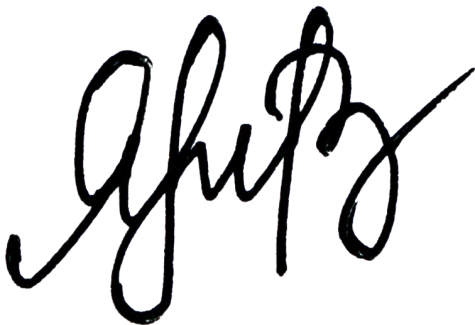 Секретарь: 			                              /Михеенко Е.А.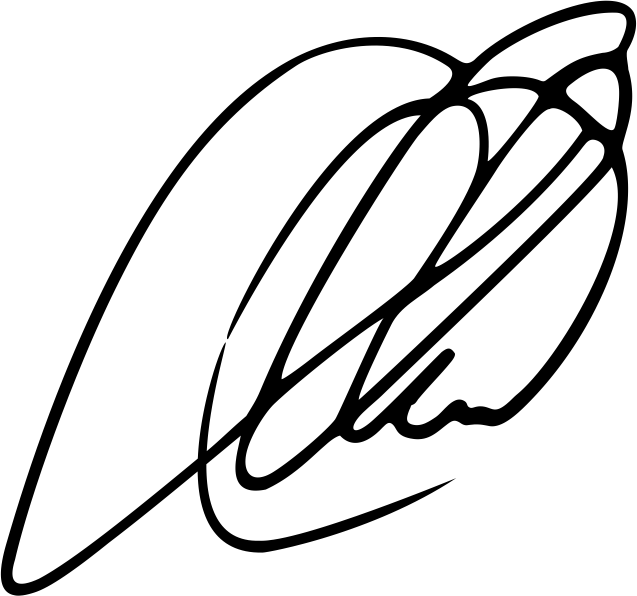 